Канаева Жумагуль Маулетчановна,преподаватель химии 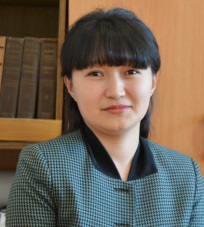 СОШ №18 города ПавлодараХимические элементы. Простые и сложные веществаХод урокаКласс7Цели обучения, которые помогают достичь данный урок4.1.2.2 Знать, что каждый элемент обозначается символом и является определенным видом атомов.Цель урока-Знают, что каждый элемент обозначается символом и является определенным видом атомов.-Умеют определять химические элементы.-Смогут приводить примеры химических элементов.Критерии оценкиЗнает, что каждый элемент обозначается символом и является определенным видом атомов.Языковые целиИспользует в письменной и устной речи понятия  по теме химические элементы: символы химических элементов, металлы, неметаллы.Привитие ценностейЦенности, основанные на национальной идее «Мәңгілік ел»:   уважение, сотрудничество, труд и творчество при выполнении групповой работы, ответственность за свою роль в группе.Межпредметная связьS –физика (понятие атом);Т- ИКТ (при выполнения теста через программу Plickers );Е- моделирование (индивидуальная работа по карточкам при ответе на тестовые задания);М- математика( счет на группы ).Предшествующие знания.Атомы и молекулы, агрегатные состояния вещества, простые и сложные вещества, химические соединения.Этапа урокаВиды упражнений, запланированных на урок:Виды упражнений, запланированных на урок:Виды упражнений, запланированных на урок:РесурсыНачало урока5 мин1.Эмоциональный настрой и создание среды взаимодействия при делении на группы с целью выхода на тему «Химические элементы» под музыку « На лужайке».Пока учащиеся выполняют физминутку, учитель раздает  пазлы. С помощью изображения на пазле, учащиеся собираются в группы по 5 человек: водород, литий, натрий, калий, рубидий. Учитель проговаривает название групп. Формулирование темы урока, постановка целей урокаРассмотрев данные картинки, учащиеся определяют в группе, что тема сегодняшнего урока «Химические элементы». 1.Эмоциональный настрой и создание среды взаимодействия при делении на группы с целью выхода на тему «Химические элементы» под музыку « На лужайке».Пока учащиеся выполняют физминутку, учитель раздает  пазлы. С помощью изображения на пазле, учащиеся собираются в группы по 5 человек: водород, литий, натрий, калий, рубидий. Учитель проговаривает название групп. Формулирование темы урока, постановка целей урокаРассмотрев данные картинки, учащиеся определяют в группе, что тема сегодняшнего урока «Химические элементы». 1.Эмоциональный настрой и создание среды взаимодействия при делении на группы с целью выхода на тему «Химические элементы» под музыку « На лужайке».Пока учащиеся выполняют физминутку, учитель раздает  пазлы. С помощью изображения на пазле, учащиеся собираются в группы по 5 человек: водород, литий, натрий, калий, рубидий. Учитель проговаривает название групп. Формулирование темы урока, постановка целей урокаРассмотрев данные картинки, учащиеся определяют в группе, что тема сегодняшнего урока «Химические элементы». Пазлы с изображением атомов, отличающих друг от друга размером и цветом.Середина урока 20 минДля развития навыков говорения, слушания, чтения, письма и изучения нового материала учащиеся в группах выполняют задания методом «Джигсо».( 10 мин) ДействияКаждая группа получает листочки с текстом «химические элементы»Учащиеся в группе в течении 3 минут изучают текст.После изучения текста разрезают текст на 5 частей и каждый участник группы получает номер от 1 до 5.Все участники с одинаковыми номерами собираются  в экспертные группы для изучения своей части текста в течении 3 минут.После участники расходятся по домашним группам, и в группе каждый рассказывает и излагает содержание своей части текста.Формативное оценивание посредством выполнения задания по карточке.С целью проверки понимания изученного материала учащиеся индивидуально выполняют задания по карточкам методом Думать-работать в паре - делиться опытом» Метод «Думать-работать в паре - делиться опытом» ( 5 мин)В каждой группе набор карточек в  2 вариантах. Каждый выполняет свое задание индивидуально.После учащиеся  обменивается карточками в паре с осуществлением взаимопроверки и улучшения ответа, каждый должен решить 1 карточку. Обратная связь: взаимооценка в парах (+/-)С целью систематизации знаний учащихся учитель проводит тест посредством  программы  Plickers.(5 мин)Действия1.Каждый учащийся получил индивидуальную карточку пликерс.2. После каждого вопроса, который изображен на доске,учащийся поднимает карточку со своим ответом (А,В,С,Д)3. На экране компьютера одновременно представлены ответы все результаты опроса.Формативная поддержка учителя.План ВПри условии  отсутствия  интернета или смартфона учащиеся выполняют тест в письменном виде с взаимопроверкой по ключу.Формативная поддержка учителя, оглашение результата теста, коррекция.Для развития навыков говорения, слушания, чтения, письма и изучения нового материала учащиеся в группах выполняют задания методом «Джигсо».( 10 мин) ДействияКаждая группа получает листочки с текстом «химические элементы»Учащиеся в группе в течении 3 минут изучают текст.После изучения текста разрезают текст на 5 частей и каждый участник группы получает номер от 1 до 5.Все участники с одинаковыми номерами собираются  в экспертные группы для изучения своей части текста в течении 3 минут.После участники расходятся по домашним группам, и в группе каждый рассказывает и излагает содержание своей части текста.Формативное оценивание посредством выполнения задания по карточке.С целью проверки понимания изученного материала учащиеся индивидуально выполняют задания по карточкам методом Думать-работать в паре - делиться опытом» Метод «Думать-работать в паре - делиться опытом» ( 5 мин)В каждой группе набор карточек в  2 вариантах. Каждый выполняет свое задание индивидуально.После учащиеся  обменивается карточками в паре с осуществлением взаимопроверки и улучшения ответа, каждый должен решить 1 карточку. Обратная связь: взаимооценка в парах (+/-)С целью систематизации знаний учащихся учитель проводит тест посредством  программы  Plickers.(5 мин)Действия1.Каждый учащийся получил индивидуальную карточку пликерс.2. После каждого вопроса, который изображен на доске,учащийся поднимает карточку со своим ответом (А,В,С,Д)3. На экране компьютера одновременно представлены ответы все результаты опроса.Формативная поддержка учителя.План ВПри условии  отсутствия  интернета или смартфона учащиеся выполняют тест в письменном виде с взаимопроверкой по ключу.Формативная поддержка учителя, оглашение результата теста, коррекция.Для развития навыков говорения, слушания, чтения, письма и изучения нового материала учащиеся в группах выполняют задания методом «Джигсо».( 10 мин) ДействияКаждая группа получает листочки с текстом «химические элементы»Учащиеся в группе в течении 3 минут изучают текст.После изучения текста разрезают текст на 5 частей и каждый участник группы получает номер от 1 до 5.Все участники с одинаковыми номерами собираются  в экспертные группы для изучения своей части текста в течении 3 минут.После участники расходятся по домашним группам, и в группе каждый рассказывает и излагает содержание своей части текста.Формативное оценивание посредством выполнения задания по карточке.С целью проверки понимания изученного материала учащиеся индивидуально выполняют задания по карточкам методом Думать-работать в паре - делиться опытом» Метод «Думать-работать в паре - делиться опытом» ( 5 мин)В каждой группе набор карточек в  2 вариантах. Каждый выполняет свое задание индивидуально.После учащиеся  обменивается карточками в паре с осуществлением взаимопроверки и улучшения ответа, каждый должен решить 1 карточку. Обратная связь: взаимооценка в парах (+/-)С целью систематизации знаний учащихся учитель проводит тест посредством  программы  Plickers.(5 мин)Действия1.Каждый учащийся получил индивидуальную карточку пликерс.2. После каждого вопроса, который изображен на доске,учащийся поднимает карточку со своим ответом (А,В,С,Д)3. На экране компьютера одновременно представлены ответы все результаты опроса.Формативная поддержка учителя.План ВПри условии  отсутствия  интернета или смартфона учащиеся выполняют тест в письменном виде с взаимопроверкой по ключу.Формативная поддержка учителя, оглашение результата теста, коррекция.Ресурс 1 ( текст) Ресурс 2 (Инструкция для учащихся)Ресурс 3 ( задания по карточкам)Ресурс 4 (Инструкция при выполнении задания)Ресурс 5 ( инструкция для учащихся)Ресурс 6 (инструкция для учителя)Ресурс 7( тест)Конец урока15 мин Для определения уровня достижения ожидаемого результата  и улучшения своего результата выполненного теста учащимся предлагается  выполнить задание для формативного оценивания.Раздел 7.2 Химические элементыЦель обучения: 7.1.2.2 Знать, что каждый элемент обозначается символом и является определенным видом атомов.Уровень мыслительных навыков: знание и пониманиеКритерий оценивания: Знает, что каждый элемент обозначается символом и является определенным видом атомов.Тестовое заданиеНа рисунках А,В,С, D, E, F, G изображены химические элементы и соединения.Ва   Н2    СО2    Са      С        Мg        Naа) Определите, на каких рисунках изображёны химические элементы____________b) Назовите выбранные химические элементы________Дескриптор: определяет химические элементы; называет химические элементы по их символам.Самоанализ, коррекция, письменные комментарии  учителя. С целью улучшения отработки навыков и выявления Развития  творческих способностей учащимся предлагается выполнить дифференцированное домашнее задание.Домашняя работа. Учитель объясняет особенности выполнения домашней работы.Задание А: название элементов, названных в честь ученых.Задание В: выучить таблицу знаков элементов ( водород, кислород, сера, железо, азот, фосфор, медь, алюминий, натрий, кальций) + дополнительная информация «элементы, названные в честь стран.Задание С: выучить таблицу знаков элементов (водород, кислород, сера, железо, азот, фосфор, медь, алюминий, натрий, кальций, калий, фтор, хлор, бром, йод,) + дополнительная информация «элементы, названия которых связаны со свойствами вещества и небесными телами.Рефлексия знаний и рефлексия эмоций.Оценивание цветными фишкамиЗеленый – за что бы вы себя могли похвалить?Красный – какие трудности встретились на уроке?Желтый- кто в вашей группе отличился? Кого можно похвалить за работу?Прием «Лестница успеха»Учитель предлагает поаплодировать друг другу. Для определения уровня достижения ожидаемого результата  и улучшения своего результата выполненного теста учащимся предлагается  выполнить задание для формативного оценивания.Раздел 7.2 Химические элементыЦель обучения: 7.1.2.2 Знать, что каждый элемент обозначается символом и является определенным видом атомов.Уровень мыслительных навыков: знание и пониманиеКритерий оценивания: Знает, что каждый элемент обозначается символом и является определенным видом атомов.Тестовое заданиеНа рисунках А,В,С, D, E, F, G изображены химические элементы и соединения.Ва   Н2    СО2    Са      С        Мg        Naа) Определите, на каких рисунках изображёны химические элементы____________b) Назовите выбранные химические элементы________Дескриптор: определяет химические элементы; называет химические элементы по их символам.Самоанализ, коррекция, письменные комментарии  учителя. С целью улучшения отработки навыков и выявления Развития  творческих способностей учащимся предлагается выполнить дифференцированное домашнее задание.Домашняя работа. Учитель объясняет особенности выполнения домашней работы.Задание А: название элементов, названных в честь ученых.Задание В: выучить таблицу знаков элементов ( водород, кислород, сера, железо, азот, фосфор, медь, алюминий, натрий, кальций) + дополнительная информация «элементы, названные в честь стран.Задание С: выучить таблицу знаков элементов (водород, кислород, сера, железо, азот, фосфор, медь, алюминий, натрий, кальций, калий, фтор, хлор, бром, йод,) + дополнительная информация «элементы, названия которых связаны со свойствами вещества и небесными телами.Рефлексия знаний и рефлексия эмоций.Оценивание цветными фишкамиЗеленый – за что бы вы себя могли похвалить?Красный – какие трудности встретились на уроке?Желтый- кто в вашей группе отличился? Кого можно похвалить за работу?Прием «Лестница успеха»Учитель предлагает поаплодировать друг другу. Для определения уровня достижения ожидаемого результата  и улучшения своего результата выполненного теста учащимся предлагается  выполнить задание для формативного оценивания.Раздел 7.2 Химические элементыЦель обучения: 7.1.2.2 Знать, что каждый элемент обозначается символом и является определенным видом атомов.Уровень мыслительных навыков: знание и пониманиеКритерий оценивания: Знает, что каждый элемент обозначается символом и является определенным видом атомов.Тестовое заданиеНа рисунках А,В,С, D, E, F, G изображены химические элементы и соединения.Ва   Н2    СО2    Са      С        Мg        Naа) Определите, на каких рисунках изображёны химические элементы____________b) Назовите выбранные химические элементы________Дескриптор: определяет химические элементы; называет химические элементы по их символам.Самоанализ, коррекция, письменные комментарии  учителя. С целью улучшения отработки навыков и выявления Развития  творческих способностей учащимся предлагается выполнить дифференцированное домашнее задание.Домашняя работа. Учитель объясняет особенности выполнения домашней работы.Задание А: название элементов, названных в честь ученых.Задание В: выучить таблицу знаков элементов ( водород, кислород, сера, железо, азот, фосфор, медь, алюминий, натрий, кальций) + дополнительная информация «элементы, названные в честь стран.Задание С: выучить таблицу знаков элементов (водород, кислород, сера, железо, азот, фосфор, медь, алюминий, натрий, кальций, калий, фтор, хлор, бром, йод,) + дополнительная информация «элементы, названия которых связаны со свойствами вещества и небесными телами.Рефлексия знаний и рефлексия эмоций.Оценивание цветными фишкамиЗеленый – за что бы вы себя могли похвалить?Красный – какие трудности встретились на уроке?Желтый- кто в вашей группе отличился? Кого можно похвалить за работу?Прием «Лестница успеха»Учитель предлагает поаплодировать друг другу.Ресурс 8 (Задание ФО)Методическое руководство 7 кл, стр 72-73Цветные фишкиЦветные стикеры.Дифференциация -каким способом вы хотите больше оказывать поддержкуДифференциация -каким способом вы хотите больше оказывать поддержкуДифференциация -каким способом вы хотите больше оказывать поддержкуОцените, как вы планируете проверить уровень освоения учебного материала учащихся?Охрана здоровья и соблюдение техники безопасности1.По уровню самостоятельности (самообучение, взаимообучение) 2.По уровню познавательной активности (активные методы обучение «Джигсо», «Думать-работать в паре - делиться опытом», тестирование через программу Plickers )3.По уровню трудности задач (от простого к сложному)   4.По способу выполнения заданий (письменно, устно, самостоятельная работа) 5. По уровню оценивания деятельности (самопроверка, взаимопроверка, проверка по ключу теста )6.Дифференцированная работа при изучении нового материала по объему изученного материала, при выполнении индивидуальной  работы , при выполнении домашнего задания)1.По уровню самостоятельности (самообучение, взаимообучение) 2.По уровню познавательной активности (активные методы обучение «Джигсо», «Думать-работать в паре - делиться опытом», тестирование через программу Plickers )3.По уровню трудности задач (от простого к сложному)   4.По способу выполнения заданий (письменно, устно, самостоятельная работа) 5. По уровню оценивания деятельности (самопроверка, взаимопроверка, проверка по ключу теста )6.Дифференцированная работа при изучении нового материала по объему изученного материала, при выполнении индивидуальной  работы , при выполнении домашнего задания)1.По уровню самостоятельности (самообучение, взаимообучение) 2.По уровню познавательной активности (активные методы обучение «Джигсо», «Думать-работать в паре - делиться опытом», тестирование через программу Plickers )3.По уровню трудности задач (от простого к сложному)   4.По способу выполнения заданий (письменно, устно, самостоятельная работа) 5. По уровню оценивания деятельности (самопроверка, взаимопроверка, проверка по ключу теста )6.Дифференцированная работа при изучении нового материала по объему изученного материала, при выполнении индивидуальной  работы , при выполнении домашнего задания)1. На этапе актуализации знаний формативная поддержка учителя.2. На этапе изучения нового материала методом «Джигсо» формативное оценивание, взаимооценивание в парах (+/-).3. На этапе  отработки изученного материала формативное оценивание теста.4. Задание для формативного оценивания самоанализ и комментарии учителя.5. Рефлексия.Правила ТБ при работе в кабинете, -Создание психологического комфорта-Физминутка- ТБ при использовании ИКТ Рефлексия по урокуРефлексия по уроку